OTTERY ST MARY TOWN COUNCIL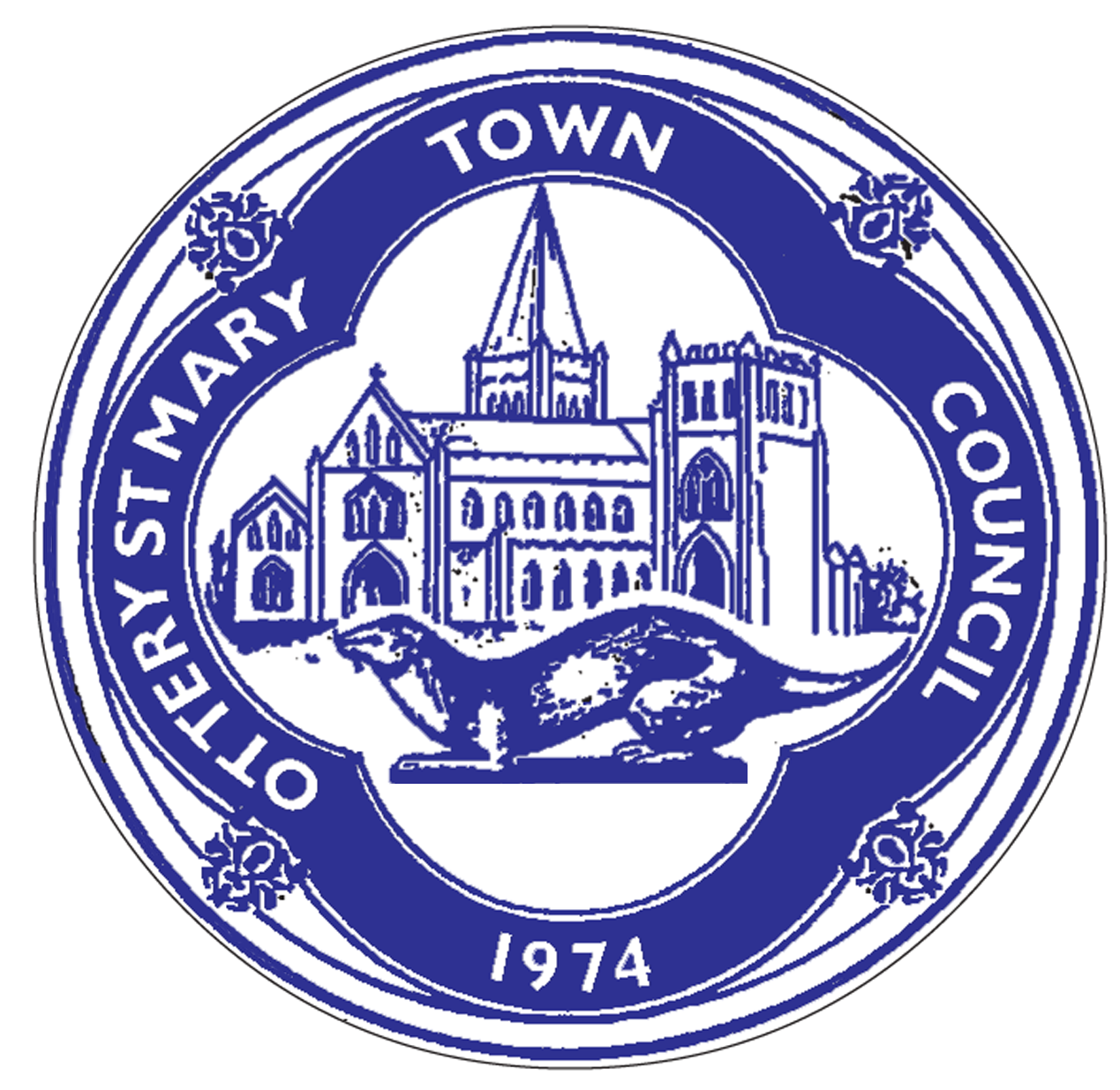 Council Offices, The Old Convent, 8 Broad Street,Ottery St Mary, Devon, EX11 1BZTel: 01404 812252E-mail: admin@otterystmary-tc.gov.ukWeb Site:www.otterystmary-tc.gov.uk7th April 2022Dear Councillors,I hereby give you notice that a Planning Committee Meeting of Ottery St Mary Town Council will be held at  Station Community Hub  TUESDAY  12th  APRIL 2022  AT 7.00PM.(venue changed from the Council Offices 8th April from the Council Offices due to Covid)All members of the Committee are hereby summoned to consider the matters detailed on the Agenda belowYours faithfullyJane BushbyAdministratorThe meeting is open to the press and public.  Attendees are requested to wear a face mask until seated; to wear warm clothing as the room will be ventilated with open windows/door; not to attend if they are suffering from any covid symptoms, or have tested positive for covid.INFORMATION FOR MEMBERS OF THE PUBLIC/PRESS:The law requires that public access is possible and not restricted, unless in the case of an agreed confidential session.If you wish to comment on an item on this agenda (but don`t wish to speak at the meeting) please submit this in writing by (12 noon Day Monday 11th April). This will be read out for members to consider.Before the opening of Planning Committee business members of the public present will be invited to raise questions on planning issues. In addition, after a planning application has been introduced by the Chairman, the Chairman will ask if any member of the public would like to speak in respect of the matter.Individual contributions will be limited to a period of 3 minutes. Where there is a group of objectors or supporters for an application, a spokesperson should be appointed to speak on behalf of the group.The public is advised that the Chairman has the right and discretion to control contributions to avoid disruption, repetition and make the best use of meeting time.For those who are unable to hear, the agendas and the minutes of the meeting will be available on the Council’s website.Note:  Under the Openness of Local Government Bodies Regulations 2014, any members of the public are allowed to take photographs, film and audio record the proceedings and report on all public meetings (including on social media).  If you are recording the meeting, you are asked to act in a reasonable manner and not disrupt the conduct of meetings for example by using intrusive lighting, flash photography or asking people to repeat statements for the benefit of the recording. You may not make an oral commentary during the meeting. The Mayor has the power to control public recording and/or reporting so it does not disrupt the meetingMobile Phones, Pagers and Similar Devices – All persons attending this meeting are required to turn off Mobile Phones, Pagers and Similar Devices.  The Mayor may approve an exception to this request in special circumstancesA G E N D A1.   To receive apologies for absence2.   To receive Declarations of interest for items on the Agenda and receipt of requests for new Disclosable Pecuniary Interests (DPIs) dispensations for items on the Agenda3.   In consideration of the Public Bodies (Admission to Meetings) Act 1960 (publicity would be prejudicial to the public interest by reason of the confidential nature of the business to be transacted): to agree any items to be dealt with after the public and press have been excluded4.   Reports, Correspondence and Items referred to the Committeea) 	App/U1105/C/21/3283353,3283357,3283359,3283362,3283364,3283367 and 3283370    DISMISSEDb) 	App 22/0020/ADV amended plans commented on under Delegated Authority by Cllrs 		     Richard Copus, Richard Grainger and Vicky Johns. c)	SLCC | Permitted Development Changes for Communications Infrastructure. Information circulated to Councilliors by email 04/04/20225.   To approve and sign the Minutes of the Planning Committee Meeting of 26th October 2020 6.   Planning Decisions Received 21/3079/TRE	Applegate, Winters Lane, OSM, EX11 1AS				Split Decision22/0045/FUL	91 Mill Street, OSM, EX11 1AJ					Approved22/0056/FUL	4 Albert Close, OSM, EX11 1GR					Approved  -	Retrospective22/0064/CPE 	Lower Coombe Farm, Tipton St John, EX10 0AX			Refused 	22/0133/FUL	11B Silver Street, OSM, EX11 1DB				           Approved22/0134/LBC	11B Silver Street, OSM, EX11 1DB				           Approved - with conditions22/0138/PDR	Devon Mushroom Farm, Alphington					Withdrawn 22/0294/FUL	73 Thorne Farm Way , OSM, EX11 1GU				Approval - with conditions22/0312/FUL	11 Coleridge Road, OSM, EX11 1TD					Approved22/0348/CPL	19 Coleridge Road, OSM, EX11 1TD					Approved 22/0144/FUL	64 Mill Street, OSM, EX11 1AF					Approved	22/0078/FUL	The Barn Higher Pitt Coombelake OSM, EX11 1NN		Approval withConditions22/0313/ADV Joshua Harvest Store, OSM, EX11 1NU				Refused21/3357/FUL	 Ware View, OSM, EX11 1PJ					Approved22/0369/FUL   Chapel End, Higher Metcombe OSM,  EX11 1SR			Approved7.   To consider and determine observations on the following Planning Applications: Reference	       	Applicant	    	Details1)  22/0605/FUL	Mr Carlo Bove		Provision of donkey tracks to Beaver Barn fieldand Tip FieldWoods Farm, Bowd, Sidmouth2) 22/0633/FUL	Mr & Mrs Calum	Two storey side extensionO Rogers & Brown					12 Tipton Vale, Metcombe, EX11 1RW3) 22/0646/FUL	Mr & Mrs Dicks	Two storey extension to side elevation11 Coleridge Road, OSM, EX11 1TD4) 22/0640/HRN	Jim Pinn		Removal of 2m section of hedgerow						Land West of Woods Farm, Bowd, Sidmouth5) 22/0689/FUL	Mr & Mrs Smart	Construction of single storey rear extension, loft						conversion including the increase of existing roof						pitch, raising of existing ridge, rear dormer and front						roof window and demolition of existing side extension						20 New Street, OSM, EX11 1EA6) 22/0648/FUL	Mr & Mrs Peek	Proposed dwelling and removal of timber structures						and a summerhouse						Iron Gate Gardens, Nr Feniton, EX11 1LU7) 22/0567/FUL	Phillip Nichols		Construction of single storey rear extension, and provision of cladding to existing single storeyextension (amended application)25 Raleigh Road, OSM, EX11 1TG8)  22/0726/FUL	Mr H Akbulut		Change of use of 5A Mill Street from Hairdressers 							(use class E(c)(ii) to hot food takeaway (sui generis) 						and internal combination with 5 Mill Street Hot FoodTakeaway (sui generis)5 Mill Street, OSM, EX11 1AB8.   To receive Councillors’ questions relating to Planning Matters9.   Date of next meeting: (tbc subject to applications received)